Prizes: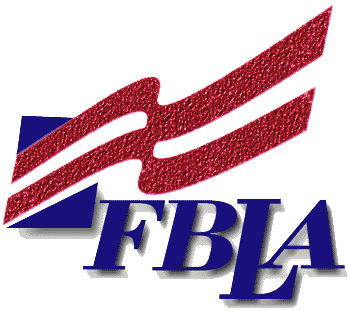 - Hotel Package—Decatur Holiday Inn            - $100 Savings Bond- Gift Basket- $50 Gift Card- Flash Drive- Free Summer Leadership Registrati- And more…………Prizes:- Hotel Package—Decatur Holiday Inn            - $100 Savings Bond- Gift Basket- $50 Gift Card- Flash Drive- Free Summer Leadership Registrati- And more…………Prizes:- Hotel Package—Decatur Holiday Inn            - $100 Savings Bond- Gift Basket- $50 Gift Card- Flash Drive- Free Summer Leadership Registrati- And more…………